Муниципальное бюджетное дошкольное образовательное учреждение «Детский сад общеразвивающего вида № 6 с приоритетным  осуществлением деятельности по физическому направлению развития воспитанников»Территориальная педагогическая научно-практическая конференция «Грани вдохновения: актуальные практики дошкольного образования»		Сборник тезисов 5«Развитие детской самостоятельности - залог ранней социализации воспитанников»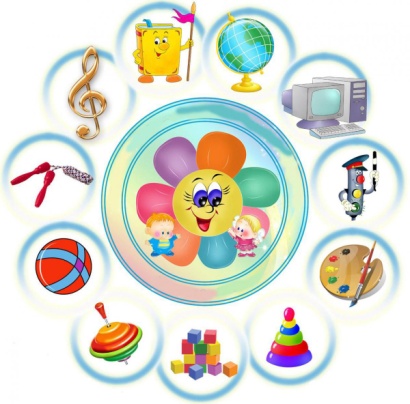 г. Красноуфимск2017 год		Сборник содержит материалы территориальной педагогической научно-практической конференции «Грани вдохновения: актуальные практики дошкольного образования». В сборнике представлен инновационный опыт работы педагогов  дошкольных образовательных организаций, представляющие интерес для педагогической общественности по реализации современной образовательной парадигме по направлению    «Развитие детской самостоятельности - залог ранней социализации воспитанников». Материалы территориальной педагогической научно-практической конференции «Грани вдохновения: актуальные практики дошкольного образования» представлены руководящими и педагогическими работниками системы дошкольного образования Свердловской области и Пермского края. Составители: Семакина Н.В. педагог-психолог МБДОУ детский сад 6,  ГО Красноуфимск.Комина А.А., заместитель заведующего МБДОУ детский сад 6,  ГО Красноуфимск.© Муниципальное бюджетное дошкольное образовательное учреждение «Детский сад общеразвивающего вида № 6 с приоритетным  осуществлением деятельности по физическому направлению развития воспитанников»Булатова Е. В.,воспитатель, город Первоуральск,МАДОУ «Детский сад  12» - «Детский сад  59»ГО ПервоуральскОсновное условие развития самостоятельности – предоставление свободы выбораЛучше пусть дети будут излишне самостоятельные, чем чрезмерно инфантильны.  Елена Тоток  В Психологической энциклопедии самостоятельность определена как «волевое качество личности, которое заключается в умении по собственной инициативе ставить перед собой цели, без посторонней помощи находить пути их достижения и выполнять принятые решения».В словаре по социальной педагогике самостоятельность определяется как «обобщенное качество личности, проявляющееся в инициативности, критичности, адекватной самооценке и чувстве личной ответственности за свою деятельность и поведение». Анализ этих и других определений понятие «самостоятельность» позволяет нам сделать вывод, что самостоятельность представляет собой волевое качество личности, которое характеризуется инициативным, критическим, ответственным отношением к собственной деятельности, умением планировать эту деятельность, ставить перед собой задачи и искать пути их решения без посторонней помощи, опираясь при этом на имеющиеся в собственном опыте знания, умения и навыки. Самостоятельность формируется по мере взросления ребёнка и на каждом возрастном этапе имеет свои особенности. Однако в любом возрасте важно разумно поощрять детскую самостоятельность, развивать необходимые навыки и умения. Ограничение самостоятельной деятельности ребёнка приводит к подавлению личности, вызывает негативные реакции.В Психологической энциклопедии самостоятельность определена как «волевое качество личности, которое заключается в умении по собственной инициативе ставить перед собой цели, без посторонней помощи находить пути их достижения и выполнять принятые решения».М. Монтессори рассматривала самостоятельность и независимость как биологическое качество человека. Природа дала людям возможность развивать их для формирования всех необходимых умений, реализации способностей, овладения знаниями. Все шаги развития ребенка - от приобретаемой умелости в движениях, в научении переворачиваться, сидеть, ползать, ходить до формируемых социально-коммуникативных реакций и умений - это шаг ребенка к независимости от взрослых. Самостоятельность не означает полной свободы действия и поступков, она всегда заключена в жесткие рамки принятых в обществе норм. В связи с этим она - не любое действие в одиночку, а только осмысленное и социально приемлемое.В наше время многие родители, в силу своей занятости или нетерпимости, предпочитают сделать все за ребёнка сами, лишая его возможности научиться делать все самому. Так сказать, «тормозят» развитие самостоятельности своего ребенка.Причин детской несамостоятельности может быть несколько.- Ребенок не готов выполнять какие-либо действия. Например, если пальчики ребенка заплетаются и никак не могут продеть непослушные шнурки в обуви. В таком случае лучше сначала попрактиковаться, но никак не ругать и не заставлять ребенка учиться самостоятельно.- Возможно, упущен период, когда ребенок стремился быть самостоятельным. У каждого ребенка наступает момент, когда он говорит: «Я сам!» Если в это время взрослый, набравшись терпения, позволяет ребенку поступать самостоятельно и помогает ему в этом, даже если у малыша еще не все получается, малыш испытывает чувство гордости за свою самостоятельность. А если нет, то этот период может пройти, а ребенок так и не почувствует, как хорошо быть самостоятельным.- Взрослый слишком упорно стремится сделать ребенка самостоятельным. «Ты уже взрослый! Пора бы научиться. Что ты будешь делать, когда мамы и папы не будет рядом?» — говорит взрослый, и малыш пугается такого напора.- Родители чрезмерно опекают ребенка. Зачем учиться одеваться, если мы всегда это делаем вместе? Зачем учиться кушать самостоятельно? Ведь потом столько убирать! Иногда причина в том, что родители сами не хотят видеть ребенка самостоятельным, а, следовательно, повзрослевшим. Это, как правило, случается в семьях с одним ребенком, особенно поздним. Такие родители стремятся продлить период заботы о ребенке, пока он маленький.Если самостоятельность «тренируется» в разных ситуациях с разными условиями, то в итоге она «закрепляется», как положительный опыт ребенка и становится качеством его личности. Поэтому сотрудничество детского сада и семьи по формированию у детей самостоятельности является важнейшим педагогическим условием формирования самостоятельности дошкольников.Успешность ребенка в разных видах деятельности во многом зависит от умения действовать самостоятельно, однако именно развитие самостоятельности зачастую меньше всего беспокоит родителей. Лишь отдав ребенка в детский сад, они с удивлением обнаруживают, что их «очаровательный зайка» отстает от сверстников, и начинают вместе с воспитателем предпринимать решительные действия, чтобы исправить сложившуюся ситуацию.Характер взаимоотношений детей дошкольного возраста и их родителей зависит от множества факторов. Обозначим наиболее значимые, те, которые достаточно серьезно влияют на развитие самостоятельности ребенка в старшем дошкольном возрасте. Основное условие развития самостоятельности - предоставление свободы выбора. Ребенок, ограниченный жесткими рамками, не сможет отработать природой заложенную потребность в независимости и самостоятельности. Эта потребность атрофируется, отомрет так же, как атрофируется, отмирает ненужный, неиспользуемый организмом орган. Реализация развития самостоятельности ребенка через предоставляемую свободу деятельности возможна в специально подготовленной среде, которая соответствует его потребностям, в которой он может активно действовать, совершенствовать умения, ведущие его к независимости и самостоятельности.В группах детского сада Центры активности организованы на основе интеграции содержания образовательных областей и видов деятельности. Эти виды представлены с учётом индивидуальных особенностей детей, их чувственного опыта и информационного багажа.Подобранный наглядно дидактический материал дает детям представление о целостной картине мира и взаимодействии всех его объектов.Каждый ребенок выбирает занятие по интересам в любом центре, что обеспечивается разнообразием предметного содержания, доступностью и удобством размещения материалов.Самостоятельность и независимость детей дошкольного возраста проявляется, прежде всего, в играх и творчестве. Игры для развития самостоятельности у дошкольников.«Правый — левый» (хитрая игра)Если ваш малыш еще путает правый и левый ботинки, помогите ему при помощи небольшой хитрости. Нарисуйте на ботинках два глазика, которые, если правильно их надеть, смотрят друг на друга.«Мышиные хвостики» (игра, которая облегчает завязывание шнурков).Разучите вместе с малышом небольшие стихотворения и повторяйте их каждый раз, когда завязываете шнурки.Раз шнурок и два шнурок. Перекресток. Узелок. Вот поссорились концы, Разбежались молодцы, Спинки сделали дугой — Вот один, а вот другой.Помирились — повстречались И опять узлом связались.Игра с мышиными хвостиками.Расскажите ребенку о мышиных хвостиках и заячьих ушках. Примерно так: «Вот смешные мышиные хвостики. Вот один, а вот другой. Один кладем на другой — перекрест. Один хвостик пролезает в серединку заячьей норы. Испугались хвостики зайца — разбежались в разные стороны. А вот и сам зайка появился. Вот одно ушко, а вот другое. Ушки играют в ту же игру». Эти образы помогут малышу запомнить последовательность в завязывании шнурков.Хвостик, хвостик, перекрест, Хвостик в дырочку пролез. Потянули, завязали, Вместо мышек ушки стали. Ушко, ушко, снова крест, В норку заюшка залез.«Веселая шнуровка» (игра).Чтобы научить ребенка шнуровать ботинок, вам понадобится дырокол и плотная бумага или картон. Сделайте дыроколом отверстия, можно в произвольном порядке, можно в виде шнуровки на ботинках. Возьмите шнурок, плотную веревку или проволоку и покажите, как можно продевать ее через дырочки. А еще можно делать небольшие узоры.Даже самые маленькие дети включаются в игру, в которой нужно провести червячка (шнурок) через картонное или деревянное яблочко.«Научи меня» (прием).Иногда малыш уже умеет все делать сам, но почему-то не хочет. Он говорит: «Не могу, не умею, сделай сама, помоги...» В такой ситуации мама вдруг становится очень-очень беспомощной: «Ой, что-то у меня не получается. А что теперь надеть? А как это делать? Может, ты поможешь? Научи меня». Если сыграть искренне (ну, разучилась мама или заболела), ребенку придется спасать ситуацию, и он почувствует себя очень важным и все умеющим.Таким образом, общаясь со взрослыми и сверстниками, играя, наблюдая жизнь во всех ее проявлениях, ребенок активно познает окружающий мир. Это возможно за счет наличия у него познавательных способностей (внимания, памяти, мышления, воображения, восприятия, речи) и ведет к их дальнейшему развитию. Мощнейшим стимулятором их прогресса являются игры. В них ребенок вынужден удерживать в памяти цели, последовательность действий, правила, сюжет, внимательно следить за ходом событий, активно общаться с партнерами. Поэтому, если ребенок умеет и любит играть, это является гарантией полноценности его психического развития.Богомолова Л.Г.воспитатель филиала МБДОУ «Приданниковский детский сад 5» - «Подгорновский детский сад»МО Красноуфимский округРазвитие детской самостоятельности – залог ранней социализации воспитанников Федеральный государственный стандарт дошкольного образования предъявляет определенные требования к результатам освоения образовательной программы дошкольного образования, которые представлены в виде  целевых ориентиров дошкольного образования. Немаловажное значение имеет социально – коммуникативное развитие детей раннего возраста, как залог успешной социализации воспитанников в будущем. Как известно социально – коммуникативное развитие включает в себя: социализацию, развитие общения, нравственное воспитание, поведение ребенка в семье и обществе, самообслуживание, самостоятельность, трудовое воспитание, формирование основ безопасности. Для того, чтобы ребенок в дальнейшем -  проявлял инициативу, самостоятельность, обладал чувствам собственного достоинства, развитым воображением, был любознательным, активным и просто  был успешен, мы должны заложить  «фундамент» этих умений и навыков в раннем детстве.Очень важную роль в этот период играют находящиеся рядом с ребенком  взрослые. От того, насколько они смогут окружить малыша вниманием и любовью, создать необходимые условия для его развития, зависит дальнейшая жизнь дошкольника. В этот период маленький человек активно познает окружающий мир, осваивает способы действия в быту, игре, непосредственной образовательной деятельности.  Приходя в детский сад,  дети практически на десять  часов погружаются в обстановку далеко не похожую на «домашнюю». Здесь формируется определенные правила  поведения в среде сверстников, происходит накопление опыта взаимоотношений с детьми и взрослыми, но самое главное прививаются культурно - гигиенические навыки, самообслуживания, самостоятельности,  закладываются основы трудового воспитания.В возрасте 2 лет ребенок уже может сопереживать, чувствовать эмоциональное настроение взрослых. Поэтому очень важно сохранять в  группе, а в первую очередь в семье ровную, спокойную и доброжелательную атмосферу. В начале дня в нашей группе для детей третьего года жизни проводим игры, способствующие развитию общения и взаимодействия ребенка со сверстниками и взрослыми, такие как: «Каравай», «Раздувайся пузырь», «Карусели», «На реке камыши» и т.д.В первые 3 года малыш овладевает многими навыками и привычками тем успешнее, чем аккуратнее соблюдается при этом ряд правил. Во-первых, для закрепления навыков важно, чтобы все действия ребенок выполнял в одной и той же последовательности. Во-вторых, действия с самого начала должны выполняться правильно (приобретенный навык очень устойчив, изменить его потом трудно). В-третьих, учить ребенка нужно терпеливо, помогая ему освоить каждое отдельное движение.  Ежедневно вырабатываем привычку (сначала под контролем воспитателя, а затем самостоятельно) мыть руки: перед едой, после прогулки, после посещения туалета, насухо вытирать лицо и  руки личным полотенцем проговаривая при этом потешки и поговорки. Например :                       «Мою ручки до локтей,                       Я водой прохладной.                       А потом лицо и шею                        Я намылю поскорее                        Стану сразу чистый – чистый.                        И веселый и лучистый.» Приобретая навык, малыш получает возможность умело выполнять то или иное действие. Но это еще не значит, что он будет это делать всегда, когда понадобится. Он может хорошо научиться мыть руки без посторонней помощи, но, чтобы делать это всякий раз перед едой, нужна соответствующая привычка. Очень ценно стремление маленького человека к самостоятельности. Если постоянно подавлять это стремление, ребенок может вырасти пассивным, не готовым к трудностям. Самостоятельные действия малыша всегда нуждаются в одобрении и совете взрослых. Нельзя смеяться или иронизировать по поводу неумелых действий: то, что нам кажется простым, от него требует немалых усилий.  Воспитание самостоятельности тесно связано с формированием у малыша навыков и привычек самообслуживания не только за столом, но и во время умывания, одевания. Обычно это происходит в начале 2-го года жизни. Довольно быстро ребенку удается раздеть себя, и он усваивает эту «технику» без труда.   Считаю, что одним из определяющих факторов воспитания малышей является развивающая предметно – пространственная среда группы. Правильно организованная,  она помогает  воспитателю обеспечить гармоничное развитие ребенка, создать эмоциональную положительную атмосферу, устраивать и проводить игры – занятия  и таким образом приучить детей к самостоятельным играм с постепенно – усложняющимся содержанием.  Очень нравится деткам играть в центре красоты «Фея»  (парикмахерская), где они делают себе прически: «закручивают бигуди»,  «сушат феном», «закрепляют лаком», и ухаживают за своим лицом, здесь идет формирование умений приводить себя в порядок; пользоваться индивидуальными предметами, стараться всегда быть опрятными и аккуратными.  Затем он пробует одеться и сразу же запутывается в предметах туалета. Ничего страшного, если застегивание пуговиц он осилит к 4 годам, а никак не раньше. Важно проявлять максимум такта, помогая ребенку в самом для него «трудном деле», а посильные процессы одевания предоставить ему полностью. Иногда достаточно бывает разложить одежду перед ребенком так, чтобы он смог ее сам надеть, не перепутав верх и низ. Естественно, взрослые должны иметь при этом терпение. Такие навыки самообслуживания как: одеваться и раздеваться в определенном порядке, пользоваться носовым платком, салфеткой, заправлять кроватки, убирать со стола и мыть посуду  развиваем в центре «Дом  и семья», создавая игровые ситуации с участием куклы Кати.  В центре «Познавайка» с помощью игр на развитие мелкой моторики: различные шнуровки, «собери бусы», дидактическая черепаха, «Волшебная подушечка», «Найди сюрприз!» и др. учим детей самостоятельно застегивать и расстегивать одежду на различных видах застежки.Следует воспитывать у маленьких привычку к опрятности. Ребенок в 2 – 3 года уже должен уметь достойно себя вести за столом. Важно помнить истину: хорошие манеры появляются естественным путем. Бессмысленно требовать от ребенка, чтобы в положенных ситуациях он говорил слова вежливости. Сначала в нем нужно воспитывать уважение, любовь к взрослым людям вообще. Стараемся привлекать детей к выполнению простейших трудовых действий. Например во время подготовки к обеду, совместно со взрослым и под его контролем ребенок раскладывает ложки, расставляет салфетницы; приучаем поддерживать порядок в игровой комнате, по окончании игр дети  расставляют игровой материал по местам. Воспитываем уважительное отношение к труду взрослых, обращая внимание детей на то, что и как делает взрослый.  Считаю, что в группе созданы все необходимые условия развития детей, открывающие возможности для их позитивной социализации, личностного развития, развития инициативы, творческих способностей на основе сотрудничества с взрослыми и сверстниками. Стараемся  приучать маленького ребенка к тому, чтобы он понимал, где игра, а где труд, и не превращал его в забаву и веселье. Если малышу поручили вытереть разлитую им на столе воду, то отслеживаем, чтобы он выполнил задание аккуратно и старательно, а не бегал по группе, размахивая тряпкой.Самостоятельность ребенка проявляется не только в умении выполнить то или иное дело без посторонней помощи, но и в том, что он может взяться за него по собственной инициативе. Возможности его не так уж велики, но, к примеру, приготовление стола к обеду, поддержание порядка в игровом уголке, ухаживание за цветами в уголке природы могут быть его постоянными обязанностями. Воспитывайте в ребенке сознание того, что он должен выполнить поручение, доверенное ему взрослыми. Так малыш учится с раннего возраста заботиться о других, привыкает к мысли, что не всегда можно делать только то, что хочется. Иногда приходится думать и заботиться о других. Предупреждение любых заболеваний, освобождение от каких бы то ни было поручений, от необходимости затрачивать усилия, напротив, воспитывают у малыша лень, равнодушие, эгоизм.Большую ошибку совершают те взрослые, которые наказывают ребенка трудом. Ребенок  слишком шумно ведет себя, и взрослый наказывает его тем, что он должен помогать прибирать игрушки. В следующий раз, когда ребенку предлагают помочь, ребенок протестует и, плача, говорит, что ничего плохого не сделал. Дети не должны рассматривать труд как наказание за некрасивый поступок, провинность.  Но суть в том, что наказание не должно быть главным «гарантом» дисциплины. Это лишь дополнительное средство, чтобы напомнить ребенку о необходимости выполнения тех или иных правил, обязанностей.Повседневная жизнь предоставляет много возможностей для воспитания у детей сознательности, самостоятельности. На прогулке можно обратить внимание ребенка на проявление этих качеств у других детей, а читая книжку – у персонажей литературных произведений.Работу по воспитанию самостоятельности ребенка необходимо вести не только в детском саду, но и в семье. С родителями мы проводим групповые собрания, беседы ,консультации, приглашаем на занятия. Родители, приходя в детский сад, всегда рассказывают интересные моменты из жизни семьи. Зная индивидуальные особенности наших детей, мы ведем последовательную, систематическую работу и с помощью родителей приучаем их к самостоятельному выполнению установленных норм и правил поведения.Я считаю, что только единство требований, правильный выбор методов работы и сотрудничество с родителями могут обеспечить успех в воспитании у детей самостоятельности, формирование навыков самообслуживания, культуры поведения и общения.Продовикова В.М., воспитатель, МБДОУ «Криулинский детский сад  № 3»МО Красноуфимский округ«Развитие детской самостоятельности – залог ранней социализации воспитанников»           Развитие самостоятельности и активности — важная задача воспитания детей дошкольного возраста. Именно в этот период ребенок в своих действиях и поступках активно и настойчиво проявляет стремление к самостоятельности. Актуальность проблемы развития детской самостоятельности у младших дошкольников связана с определенными перекосами в воспитании детей. Исследования, проведенные в последнее время, свидетельствуют о том, что детям свойственен инфантилизм и синдром беспомощности, так как взрослые не предоставляют детям свободу выбора и не создают условия для развития самостоятельности. Промедление в развитии самостоятельности приводит к появлению детских капризов, упрямства, вредной привычки постоянно надеяться на помощь окружающих.            Вместе с тем, развитая самостоятельность и активность обеспечивает формирование эмоционально-положительного настроя ребенка в коллективе, уравновешенность его поведения, активность во взаимоотношениях со сверстниками. Своевременное развитие самостоятельности у младших дошкольников является необходимой предпосылкой для проявления ими активной взаимопомощи, заботы об окружающих, бережного отношения к вещам.            Что же такое самостоятельность? Самостоятельность - качество личности, своеобразная форма ее активности, отражающая актуальный уровень развития ребенка. Она обеспечивает самостоятельные, без посторонней помощи взрослого, постановку и решение разного рода жизненных задач, возникающих перед ребенком в повседневном его поведении и деятельности. В ФГОС указывается, что одним из основных принципов дошкольного образования является поддержка детей в различных видах деятельности.           Развитие  самостоятельности у детей я начала с момента их поступления  в детский сад с помощью:                                                                                                                                                            • создания условий для свободного выбора детьми деятельности, участников совместной деятельности;                                                                                                                                                        • создания условий для принятия детьми решений, выражения своих чувств и мыслей;                                                              • не директивную помощь детям, поддержку детской инициативы и самостоятельности в разных видах деятельности (игровой, исследовательской, проектной, познавательной...)           Развивать у детей самостоятельность надо начинать  в сюжетно – отобразительной  игре. В реальной жизни мы постоянно слышим от малышей: «Я сам!», в игре тем более они должны иметь право на самостоятельность.  Дети, под моим руководством,  учатся самостоятельно ставить игровые задачи и выбирать различные предметные способы для их решения.           Как развивать самостоятельность у детей в игре?  В организации этой непростой работы должна быть четкая последовательность. Когда ребенок учится чему-то новому, ему необходимо сотрудничество со взрослым.  В этот период я помогаю поставить игровую задачу, показываю, каким предметным способом ее можно решить. Когда же ребенок научится ставить игровые задачи, предоставляю ему максимальную возможность для проявления самостоятельности. Обучение новым игровым умениям происходит в совместных играх со взрослым. Освоенные игровые действия с игрушками, предметами-заместителями постепенно включаются в самостоятельные игры. Основным приемом руководства здесь является активизирующее общение воспитателя с детьми. Также большую роль играет рациональное размещение игрового материала. Его нужно располагать так, чтобы играющие дети, с одной стороны, не мешали друг другу, но при этом имели возможность наблюдать за играми сверстников, то есть играли рядом. Поскольку на этапе сюжетно-отобразительной игры дети еще не принимают на себя роли, то при оформлении игровых уголков не нужны ролевые атрибуты. Сюжетно-отобразительная игра присуща только детям до 3 лет. Огромным достижением, свидетельствующим о завершении этапа сюжетно – отобразительной игры, является принятие детьми на себя ролей взрослых.  Элементарные навыки самостоятельности, приобретенные на этом этапе, в дальнейшем совершенствуются: дети придумывают замысел, по своему усмотрению выбирают роли, ставят разнообразные игровые задачи, решают, с кем играть.           Переход к сюжетно – ролевой игре происходит в тот момент, когда ребенок принимает на себя роли. В возрасте от 3  лет  дети находятся на начальном этапе развития сюжетно – ролевой игры. Важным требованием тут должно стать отсутствие гиперопеки со стороны взрослого в процессе руководства игрой. Можно сформулировать правило руководства: все, чему научился каждый ребенок, нужно постепенно переводить на уровень самостоятельного применения в игре. К проявлению самостоятельности и творчества детей побуждает гибко изменяющаяся игровая среда.  Создавая разнообразную игровую среду, я обеспечиваю  ребенку познавательную активность, которая соответствует его интересам и имеет развивающий характер. Среда должна предоставлять детям возможность действовать индивидуально или вместе со сверстниками, не навязывая обязательной совместной деятельности. Я подключаюсь  к деятельности детей в случаях конфликтных ситуаций, требующих вмешательства взрослого, или при необходимости помочь тому или иному ребенку войти в группу сверстников. В целях пробуждения у дошкольников инициативности и самостоятельности  применяю такие  методы, как                                                                                                                                                1) Дидактическая игра.  В наше время детей окружает множество различных игр и игрушек в детском саду, дома. Одним из видов игровой деятельности является дидактическая игра, позволяющая шире приобщить детей к текущей жизни в доступных им формах интеллектуальной и активной практической деятельности, нравственных и эстетических переживаний. Используя данный  метод дети самостоятельно выбирают деятельность, какой хотели бы заняться – поиграть в игру-пазл, в игру о животных, заняться развитием пальчиков рук – шнуровкой или мозаикой, собрать бусы для куклы или показать небольшую сказку и др.2) Продуктивные виды деятельности.  В процессе продуктивной деятельности формирую такие важные качества личности, как умственная активность, любознательность, самостоятельность, инициатива, которые являются основными компонентами творческой деятельности. Ребенок приучается быть активным в наблюдении, выполнении работы, учится проявлять самостоятельность и инициативу в продумывании содержания, подборе материалов, выборе сюжета, оформления, цветовой гаммы, использовании разнообразных средств художественной выразительности.3)  Метод «проектов».  Применяя “метод проектов” способствую социальному воспитанию детей (пониманию необходимости социального приспособления людей друг к другу: умение договариваться, откликаться на идеи, выдвигаемые другими, умение сотрудничать, принимать чужую точку зрения как требующую понимания).4)  Развитие инициативности и самостоятельности в процессе НОД.          В ежедневных разработках  НОД  ставлю следующие цели: воспитывать самостоятельность и инициативность, формировать самосознание ребёнка, уверенность в собственных силах, учить ребёнка смело высказывать свои суждения.    При этом стараюсь учитывать темперамент, способности, особенности стиля воспитания в семье, которые существенно влияют на темп становления самостоятельности.        Главные принципы  по развитию самостоятельности и инициативности:1. Требуя от ребенка самостоятельности, руководствуюсь принципом целесообразности. 2. Объем и содержание обязанностей нужно формулировать максимально конкретно. 3. Стараюсь объяснить ребенку смысл и конечную цель выполняемых им действий.            Самостоятельность воспитывается при выполнении детьми обязанностей по обслуживанию себя и близких людей; уровень самостоятельности связан с освоением социального опыта трудовой деятельности, возможностью проявления ребенком в труде субъектной позиции. Самостоятельность детей разворачивается от самостоятельности репродуктивного характера к самостоятельности с элементами творчества, при неуклонном повышении роли детского сознания, самоконтроля и самооценки в осуществлении деятельности.           По результатам мониторинга в области социально-коммуникативного развития детей видны положительные результаты: 46% детей имеют достаточный уровень развития и 51% близкий к достаточному. В связи с этим хочется сказать о воспитательных сторонах привития самостоятельности. Выработка силы воли, терпения и ответственности очень важна. Роль воспитателя – стимуляция действий, доводящих до конца начатое дело. Последний штрих в портрете самостоятельности – настойчивость в достижении результата, когда неудача не становится поводом для отказа от задуманного. Особенно ценно, если ребенок догадывается объединить свои усилия с кем-то из окружающих. В нашем случае – воспитателем.          Задача воспитателя поддерживать общую высокую самооценку ребенка, которая ярко эмоционально окрашена и связана с его стремлением быть самостоятельным, действовать самому, быть уверенным в своих силах – «Я могу!», «Я сам!».Сурнина Е. П.воспитатель БМАДОУ «Детский сад  39»Березовский городской округ«Развитие детской самостоятельности – залог ранней социализации воспитанников»Самостоятельность – одно из ведущих качеств личности, выражающееся в умении ставить перед собой определенные цели и добиваться их достижения собственными силами. Самостоятельность  не является врожденной чертой, она формируется по мере взросления ребенка и на каждом возрастном этапе имеет свои особенности. Первые проявления потребности в самостоятельности обнаруживаются в утверждении малыша «Я сам!», что свидетельствует о качественном скачке в его развитии, о желании освободиться от опеки взрослого, о растущей позиции ребенка как субъекта реализации своих интересов и желаний.В этой изменяющейся позиции ребенка дошкольного возраста, утверждающей «Я сам!», «Я хочу!», «Я умею!», заложены зачатки будущих важных качеств: ответственности, настойчивости, уверенности в себе, активности в познании мира.  Овладевая новыми умениями, убеждаясь в своих возможностях, дошкольник становится все более активным в деятельности, а самостоятельность становится личностным качеством. Поэтому очень важно не затормозить такие тенденции в поведении ребенка, всячески поддерживать и развивать их.В дошкольной образовательной организации процесс социально-личностного развития детей происходит во всех видах деятельности при организации режимных моментов. Перед педагогами стоит очень сложная задача, работая с группой детей, найти такие действенные методы и примы работы, которые дадут наиболее высокие результаты в социальном и личностном развитии воспитанников.Ежедневные процедуры занимают большую часть времени, которое ребенок проводит в группе полного дня. Они не должны рассматриваться как простое обеспечение физиологических нужд ребенка. Все процедуры и то, как они проводятся, составляют важную часть педагогического процесса.В эти моменты открывается возможность использования ситуации для установления доверительных отношений, укрепления эмоциональной связи между ребенком и взрослым. В ходе ежедневных процедур, беседуя с ребенком, взрослый называет предметы и действия, что-то объясняет, спрашивает, отвечает на вопросы, рассказывает стишки - все это способствует познавательно-речевому и социальному развитию ребенка. В процессе умывания, одевания, приема пищи ребенок обучается различным действиям: берет мыло и намыливает руки, открывает кран, вытирается личным полотенцем.Взрослые привлекают внимание детей к их внешнему виду, деликатно побуждают пользоваться носовым платком, устранять непорядок в одежде, прическе. Помогая воспитаннику заправить рубашку, причесаться, высморкать нос, можно подвести его к зеркалу и вместе порадоваться, похвалить его: «Вот молодец, теперь у тебя все в порядке». Не следует стыдить ребенка, привлекать внимание других детей к непорядку в его внешнем виде. Когда дети радуются чистой красивой одежде, аккуратной прическе и испытывают чувство брезгливости от загрязненной одежды, непричесанных волос, они сами охотно обратятся к взрослому с просьбой помочь устранить эти недостатки.Постепенно дети учатся самостоятельно умываться, одеваться и пр. Участвуя вместе с воспитателями в повседневных делах, следуя примеру взрослых, воспитанники приобретают необходимые социальные навыки.Приучая детей к самостоятельности, необходимо учитывать их индивидуальные особенности: не торопить медлительного ребенка, не предлагать им непосильные действия, не выполнять за ребенка то, что он может делать сам. Раздевание и одевание детей занимает значительное количество времени в течение дня. Эти процедуры также следует использовать для развития у детей самостоятельных действий, поэтому надо предоставить им возможность упражняться в последовательности операций. Малыши могут наблюдать за тем, как одеваются сами другие дети, пытаться подражать им. Имитируя действия других детей, действуя по показу воспитателя или следуя его простым инструкциям, малыши учатся снимать и надевать одежду, расстегивать и застегивать застежки, пуговицы. Формирование навыков самообслуживания - важная педагогическая задача, которой следует уделить достаточно времени и внимания.Помогая ребенку одеваться и раздеваться, воспитатель должен быть спокойным и терпеливым, не ругать, не подгонять его, не совершать резких и грубых действий. Все действия нужно сопровождать ласковой речью, называя предметы одежды, рассказывая, что и для чего в данный момент взрослый и ребенок делают. Наиболее успешно разнообразные социальные навыки формируются у детей в процессе сотрудничества со взрослым. Дети наблюдают за деятельностью взрослых и по мере возможности включаются в нее. Воспитатель обращает внимание детей на все, что делает сам, рассказывает, что и для чего он делает, предлагает детям помочь ему. Например, дети  могут помогать накрывать на стол (приносить и раскладывать ложки, салфетки и пр.), убирать и мыть игрушки, развешивать полотенца. После окончания игры или занятия, прежде чем заняться другой деятельностью, педагог побуждает воспитанников вместе с ним складывать игрушки на место. Детям нужно объяснить, что любую игрушку легко найти, если она всегда находится «в своем домике». Дети также учатся вешать одежду, ставить обувь, класть шапку, шарф и варежки на полочку в своем шкафчике. Чтобы они легко находили свой шкафчик, на дверцу обычно прикрепляют картинку. Раздеваясь для дневного сна, дети складывают одежду на стульчик; ставят под стульчик обувь. Взрослые должны своим примером демонстрировать детям правила этикета и побуждать детей им следовать: здороваться при встрече и прощаться при расставании; говорить «спасибо» за помощь, за подарок, после еды; пользоваться салфеткой; желать приятного аппетита и спокойной ночи; извиняться, если нечаянно причинил кому-то неприятность; спрашивать разрешения, если хочет присоединиться к игре детей или взять чью-то игрушку. Подражая взрослым, дети постепенно обучаются вежливости, усваивают правила этикета.Большое значение для усвоения этических норм в дошкольном возрасте имеет игра. Сюжетно-ролевая игра – идеальное поле для приобретения социальных навыков. Игра помогает решить многие воспитательные задачи: дети учатся самостоятельно налаживать общение с людьми, понятно излагать просьбу, у них формируются навыки культурного поведения. Естественное эмоциональное поведение воспитателя, принимающего любые детские замыслы, гарантирует свободу, самостоятельность и непринужденность, удовольствие ребенка от игры, способствует возникновению у детей стремления самим овладеть игровыми способами.Социально-личностное развитие дошкольников происходит при тематических беседах на занятиях, при развитии трудовых навыков через поручения и задания, при формировании навыков безопасного поведения в проведении режимных моментов. Существует необходимость знакомить детей с правилами дорожного движения. Так как формирование навыков правильного поведения на дороге  с самого раннего возраста являются наиболее прочными и становятся нормой их поведения.Новыми знаниями и умениями ребенок овладевает в процессе исследовательской деятельности. Опыты и эксперименты дают возможность ребенку самостоятельно находить решение или опровержение собственных представлений, удовлетворяют познавательные интересы ребенка в определенный период, помогают ориентироваться в окружающем мире. Воспитатель в детском саду играет роль главного помощника в развитии детской самостоятельности – залоге ранней социализации воспитанников. Успешный результат данного процесса зависит от адекватной социализирующей позиции воспитателя, его способности создать атмосферу заботы, внимания в группе детского сада. Зная индивидуальные особенности детей, воспитатель имеет возможность направлять их социальное становление, соответственно, он выступает для детей образцом, знающим каким образом необходимо вести себя в обществе.Алиева С.А., воспитатель,Камаганцева И.В., музыкальный руководитель,Пономарева Н.В., руководитель ОСП 2 МАДОУ детский сад № 34,ГО РевдаРазвитие детской самостоятельностикак условие для развития саморегуляции,  силы воли, социальной адаптации детей дошкольного возрастаКаждый родитель любит своего ребенка и отдает ему всю заботу, ласку и нежность. Старшее поколение уберегает малышей от опасности, старается дать лучшее образование, максимально развить задатки и способности. Системы воспитания детей у разных народов мира значительно отличаются. На это влияют многие факторы: менталитет, религия, образ жизни и даже климатические условия. В России до сих пор актуальна народная мудрость: «Нужно воспитывать детей, пока они поперек лавки помещаются». Каковы же общие черты отечественной воспитательной системы?Главные воспитатели – женщины и в семье, и в образовательных учреждениях. Мужчины, в основном,  зарабатывают деньги для семьи.Большинство малышей посещает детские сады.На сегодняшний день в России, пользуются спросом услуги нянь. Когда дети вырастают и заводят собственные семьи, мама с папой продолжают помогать материально, решать различные бытовые проблемы молодой семьи, нянчатся с внучатами.Современным детям свойственен инфантилизм, так как промедление в развитии самостоятельности приводит к появлению детских капризов, упрямства,  ожидания помощи от окружающих. Самостоятельность детей разворачивается от самостоятельности репродуктивного характера к самостоятельности с элементами творчества при неуклонном повышении роли детского сознания, самоконтроля и самооценки в осуществлении деятельности.Каждая деятельность оказывает своеобразное влияние на развитие разных компонентов самостоятельности.Так, игра способствует развитию активности и инициативы. Несмотря на то, что игровая деятельность является ведущей деятельностью в дошкольном возрасте, значимость ее не снижается и впоследствии. Игра влияет на развитие самостоятельности детей, творческих способностей, личностных качеств; создает положительный эмоциональный фон и требует от ребёнка активного проявления индивидуальности, сообразительности, находчивости, творчества и самостоятельности.В трудовой деятельности заложены благоприятные возможности для формирования целенаправленности и осознанности действий, настойчивости в достижении результата. Уже у ребенка раннего возраста есть желание самостоятельно выполнять действия с предметами, относящимися к миру взрослых людей (мыть посуду, накрывать на стол, пылесосить и т.п.), которое может быть востребовано и развито в разнообразных видах бытового труда. Формирование навыков бытового труда необходимо для развития самостоятельности, потому что между ребенком и взрослым устанавливаются отношения: реальной взаимопомощи, координации действий, распределения обязанностей.В старшем дошкольном возрасте у ребенка изменяется отношение к своим обязанностям, появляется ответственность за свою работу и новый мотив - "сделать для других", ребенок проявляет инициативу, меняется отношение к себе, появляется объективная самооценка.Выполняя элементарные трудовые навыки, дети начинают работать совместно, распределяют между собой обязанности, договариваются друг с другом, оказывают помощь друг другу, контролируют, поправляют друг друга, проявляют инициативу и самостоятельность, правильно относятся к оценке своего труда, часто проявляют скромность при оценке своей работы.3. В дошкольном возрасте, помимо общения со взрослыми, дифференцируется и достигается развернутой формы общение со сверстниками, основу которой составляют отношения взаимного уважения, возможные только между равными. К пяти-семи годам сверстник приобретает индивидуальность в глазах ребенка. В процессе формирования самостоятельности развивается способность ребёнка к анализу и самоанализу действий, отношений в совместных делах. Это позволяет детям быстро самоутвердиться в общей деятельности в старшем дошкольном возрасте.Самостоятельность формируется как нравственно-волевое качество, оно связано с воспитанием у детей способности, управлять своим поведением, настойчивость в достижении цели и результата деятельности, предполагает умение руководствоваться в действиях нравственными представлениями о правилах поведения. Детей старшего дошкольного возраста начинает интересовать личность другого человека. Они стремятся вместе со взрослыми обсуждать достоинства и поступки друг друга, окружающих людей, оценивать их с точки зрения соответствия социальным нормам. Так самостоятельность ребенка приобретает нравственную направленность.Развитие самостоятельности в самообслуживании преследует цель закрепить и довести до автоматизма приобретенные навыки. Умение самостоятельно следить за внешним видом (почистить одежду, разложить вещи в шкафу и т.д.), умение заметить непорядок во внешнем виде сверстника, помочь его устранить. Привычка к самообслуживанию способствует формированию элементов самоконтроля, самоорганизации, дисциплинирует детей. В развитии самостоятельности дошкольников важное  место занимает способность к самостоятельной организации и участию в коллективной деятельности. Характерные черты развитой самостоятельности:а) умение выполнять работу по собственной инициативе, замечать необходимость тех или иных действий (полить цветы, если земля сухая; увидев беспорядок, устранить его);б) умение выполнять работу без посторонней помощи, без постоянного контроля взрослого;в) сознательность действий, наличие элементарного планирования (умение понять цель работы, предвидеть ее результат);г) умение давать достаточно адекватную оценку своей работе, осуществлять элементарный самоконтроль;д) умение переносить известные способы действия в новые условия.Отставание в развитии самостоятельности у дошкольников во многом является следствием неправильной организации деятельности детей, обучение действиям путем прямого подражания показу взрослого и т. п. И наоборот, воспитание самостоятельности идет успешно, когда взрослый активно побуждает детей к проявлению инициативы, учит их самостоятельному планированию предстоящей работы, развивает умение рассказывать о предстоящей работе, выделять ее цель, результат.Воспитание самостоятельности предполагает формирование целеустремленности, независимости, предприимчивости в различных жизненных ситуациях. Именно в старшем дошкольном возрасте ребенок способен регулировать свое поведение в соответствии с необходимостью. У детей старшего дошкольного возраста слова «надо», «можно», «нельзя» становятся основой для саморегуляции, когда мысленно произносятся самим ребенком. Это является проявлением силы воли ребенка.Самостоятельность – это способность к независимым действиям, суждениям, обладание инициативой, решительность, свобода от принуждений, от посторонней поддержки и помощи. Такие определения дает «Толковый словарь русского языка». В педагогике это одна из волевых сфер личности. Это умение не поддаваться влиянию различных факторов, действовать на основе своих взглядов и побуждений. Это шаг ребенка к независимости от взрослых, условие для  успешной социальной адаптации детей дошкольного возраста в окружающем мире.Ложкина Н.Б. музыкальный руководитель     МАОУ детский сад «Колосок» ст. Чайковская, Пермский крайРазучивание песен с приемами мнемотехникидля формирования смысловой памяти и речевого воспроизведенияПение – наиболее доступный для дошкольников исполнительский вид музыкальной деятельности, который благотворно влияет на детский организм, помогает развитию речи, углублению дыхания, укреплению голосового аппарата, а так же повышает успехи в обучении чтению, развивает фонематический слух, улучшает пространственно-временные представления при изучении математики. По мнению врачей, пение является лучшей формой дыхательной гимнастики, укрепляет легкие и голосовой аппарат. Певческая деятельность способствует формированию правильной осанки. В области музыкальной психологии пение рассматривают как одну из форм музыкотерапии, воздействующей на возникновение различных эмоциональных состояний.Стандарт дошкольного образования расставляет новые акценты в художественно -  эстетическом развитии детей дошкольного возраста, в частности в их музыкальном развитии, ориентируя педагогов на развитие у детей предпосылок целостно – смыслового восприятия и понимания произведений искусства, в том числе музыкального, восприятие музыки, реализацию самостоятельной творческой деятельности детей.Решение задач музыкально – творческого восприятия детей дошкольного возраста требует поиска новых форм организации образовательного процесса, взаимодействия педагога и ребенка, реализации принципа интеграции музыкального развития, интеграции музыкальной деятельности с другими видами детской деятельности. В настоящее время становится более актуальным  использование мнемотехники для дошкольников. Мнемотехника – это система методов и приемов, обеспечивающих эффективное запоминание, сохранение и воспроизведение информации, и развитие речи. Особое место в работе с детьми занимает использование в качестве дидактического материала – мнемотаблица. Мнемотаблица – это схема, в которую заложена определенная информация, в данном случае это «песня в картинках». Эти картинки  вызывают интерес к песне, служат мотивом для быстрого запоминания текста песни.В работе с детьми обращаю внимание на решение следующих задач:- формирование  у детей умения с помощью графического рисунка, понимать и рассказывать знакомые песни по мнемотаблице;- обучение детей правильному звукопроизношению;- формирование у детей певческих умений, навыков, способствующих выразительному исполнению;- упражнение детей в исполнение песен с помощью мнематаблиц и самостоятельно, в сопровождении и без сопровождения инструмента, на занятиях и вне их;- способствовать проявлению творческих способностей, самостоятельному использованию знакомых песен в играх.В процессе разучивания песен сложилась следующая последовательность работы с мнемотаблицами:1. Прослушивание новой песни.2. Беседа о характере песни и ее содержании.3. Рассматривание таблиц с определением текстового значения каждой картинки.4. Разучивание песен по фразам при помощи соответствующих тексту картинок.5. Исполнение песни при помощи мнемотаблицы.Суть мнемотаблиц заключается в следующем: на каждый куплет по фразам придумывается иллюстрационное изображение персонажей сказки, явлений природы, некоторых действий. В мнемотаблицах к песням  используются маленькие картинки (изображения): они должны быть понятны детям, вызывать у них наглядную ассоциацию и не отвлекать их внимание лишними деталями. Таким образом, весь текст песни составляется по фразам, картинками. Глядя на картинки, ребенок легко воспроизводит текстовую информацию. Картинки служат своеобразным зрительным планом и помогают детям выстраивать последовательность запоминаемого текста.Занимаясь с детьми, видно, как им нравится разучивать песни с помощью мнемотаблиц. Они с удовольствием запоминают песни по картинкам.В работе были применены песни, которые готовились к праздникам. Например, песня «С бабушкой»1.Я с бабушкой своею дружу давным-давно  Она во всех затеях со мною заодно.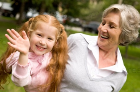 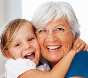 Припев: Без бабушки, без бабушки, не испечь оладушки Котлеты пережарятся, свернется молоко.А с бабушкой, бабусенькой, все сразу станет вкусненькоЧисто в доме, весело и дышится легко.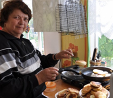 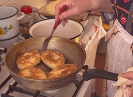 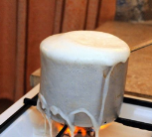 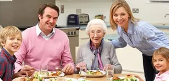 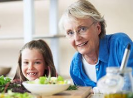 2. Я с ней не знаю скуки и все мне любо в ней,    Но бабушкины руки люблю всего сильней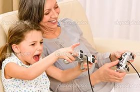 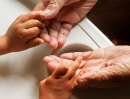 После разучивания и пропевания песен по мнемотаблице на музыкальных занятиях, они вносились в самостоятельную деятельность в группу. Таким образом, ребенок применяет полученные знания в самостоятельной творческой деятельности, он не только постепенно запоминают текст песни, но и развивает музыкальный слух, внимание и память. Но самое главное в разучивании песни при помощи мнемотаблиц - дает ребенку возможность самому, без подсказок, исполнять разученную песню. Использование метода мнемотехники в работе с детьми дошкольного возраста  позволяет детям лучше воспринимать и преобразовывать зрительную информацию, сохранять и запомнить песню. Винокурова В.К.воспитатель МБДОУ «Центр развития ребенка – Ножовский детский сад», село Ножовка, Пермский крайСоздание условий для формирования у ребенка позиции субъекта деятельности, культуры трудаВ основе предисловия к раскрытию темы о трудовом воспитании могут быть слова А. С. Макаренко: «Труд - это могучий воспитатель, в педагогической системе воспитания». В дошкольном возрасте нужно уделять особое внимание развитию трудолюбия, т. к. в последующие годы приучить ребенка к труду будет намного сложнее. Ребенок должен осознавать, что есть нравственные качества человека, такие, как трудолюбие, чувство долга, ответственность за порученное ему дело.Ребенок-дошкольник наиболее полно развивается в собственно детских видах деятельности. Вместе с тем, исследования последних лет доказывают, что очень важно, чтобы в детской деятельности у дошкольника формировались субъектные проявления, чтобы он мог занять позицию субъекта деятельности.  Субъектная позиция ребёнка будет проявляться в самостоятельности целеполагания и мотивации деятельности, нахождении путей и способов ее осуществления, самоконтроле и самооценке, способности получить результат.Освоение ребенком позиции субъекта деятельности требует специальной педагогической технологии, реализации определенных педагогических условий и в первую очередь, «развертывании перед ребенком» палитры разнообразной детской деятельности».   Другое важнейшее условие развитие субъектной позиции ребенка связано с развитием самостоятельности и творчества детей при выборе содержания деятельности и средств ее реализации. Условием такой организации деятельности будет эмоционально-положительная направленность в общении с дошкольниками, развитие стремления к взаимодействию и сотрудничеству. Т.О. освоение ребенком субъектной позиции во многом зависит от организации педагогического процесса взрослым.Педагогические усилия воспитателя направлены на создание условий для организации различных видов труда, центров для их реализации уголок экспериментирования, уголок природы, уголок художественного творчества. Мы   стимулируем    переживание    ребенком    радости труда, воспитываем    эмоциональное,    заинтересованное,    активное    отношение  к элементарной   трудовой деятельности.   При   этом   мы   используем игровую   мотивацию   («Наш огород»,   и ролевую идентификацию (ты —огородник);  используем комплекс методов стимулирования  радости труда (раскрытие  радостных  перспектив, прием эмоционального моделирования, опора на трудовую активность ребенка, создаём ситуацию успеха и др.). Используем   разнообразные формы  поощрения   и  оценки  самостоятельности,  творческого  отношения  к труду, сформированности общетрудовых и специальных навыков. Создаем условия для формирования у ребенка позиции субъекта деятельности, культуры труда, навыков и способов деятельности. Для этого ставим ребенка в позицию творца, преобразователя, обучаем навыкам планирования, поощряем активность, инициативность детей в труде, способствуем воспитанию личностных качеств (ответственность, организованность, трудолюбие и т.п.).Организуем труд детей в двух основных формах: в форме поручений, индивидуальных и коллективных, дежурств и коллективной трудовой деятельности, в которой одновременно участвует вся группа детей. В содержании труда дежурных по столовой входит полная сервировка стола, уборка после еды. Увеличиваются требования к темпу работы, проявлению организованности в ее процессе, самостоятельности. При организации дежурств уделяем внимание еще одному вопросу – это сочетания работы дежурных с самообслуживанием детей. Какую часть работы, например, по подготовке к занятиям должны выполнить дежурные, а что должен приготовить каждый ребенок сам?В старшей группе д/сада систематически организуется общая трудовая деятельность, объединяющая сразу всех детей группы: например, как уборка групповой комнаты или участка, посадка огорода. Определяя содержание общей работы, воспитатель включает только те виды труда, навыками которых дети владеют достаточно хорошо, и стремиться к тому, чтобы занять всех детей.В старшей   группе с учетом требования программы оборудованы уголки труда:•	хозяйственно-бытовой труд: клеенка, тазы, ведерки, тряпочки, фартуки клеенчатые, щетки, полотенце, совочки, веник.;•	труд в уголке природы: фартуки, клеенки, тряпочки, губки, кисточки, пульверизатор, лейки, палочки для рыхления, грабельки, совочки, ящики для посадки семян, колышки, альбомы для наблюдений.•	труд на участке: ведра, лейки, лопаты, грабли, метелки, совки; Выполняя  с детьми разные виды труда, мы используем  модели последовательности выполнения трудовой деятельности (одевание, умывание и т. д.), схемы по уходу за растениями.Задача педагога– помочь ребенку освоить позицию субъекта в элементарной трудовой деятельности, т. е. научиться видеть необходимость повседневного труда, самостоятельно выполнять трудовые процессы целостно – от постановки цели до получения результатов и уборки рабочего места, осуществляя самоконтроль..От понимания результативности и полезности своей работы ребенок испытывает радость. Он начинает осознавать значимость своего труда.Великий педагог " В.А. Сухомлинский" писал, что радость труда – могучая воспитательная сила. В годы детства ребенок должен глубоко пережить это благородное чувство. Труд для народа является не только жизненной необходимостью, без которой не мысленно человеческое существование, но и сферой многогранных проявлений духовной жизни, духовного богатства личности. В труде распространяется богатство человеческих отношений. Воспитать любовь к труду невозможно, если ребенок не почувствует красоты этих отношений. В трудовой деятельности народ видит важнейшее средство самовыражения, самоутверждения личности. Без труда человек становится пустым местом. Важная воспитательная задача в том, чтобы чувство личного достоинства, личной гордости каждого воспитанника основывалось на трудовом успехе.Литература:Буре Р.С., Загик Л. В. и др. Воспитание детей дошкольного возраста в труде.- 3-е изд., испр., доп.- М., 1983.Буре Р.С. Организация труда детей и методика руководства // Нравственно-трудовое воспитание детей в детском саду. - М.: Просвещение, 1987.Година Г.Н. Воспитание положительного отношения к труду // Воспитание нравственных чувств у старших дошкольников / Под ред. А.М. Виноградовой. М.: Просвещение, 1998.Нечаева В.Г. Воспитание дошкольника в труде.- М., 1990.Нравственное и трудовое воспитание дошкольников: Учеб. пособие для студ. высш. пед. учеб. заведений / С. А. Козлова, Н. К. Дедовских, В. Д. Калишенко и др.; Под ред. С. А.Козловой. -М.: Издательский центр «Академия», 2002.Тюшева С.Н.,                   воспитатель МДОУ   «ЦРР - детский сад «Дружба»,   Качканарский ГОТеатрализованная деятельность как средство развития социальных навыков детей дошкольного возрастаЦивилизация в целом и наше общество в частности постоянно развивается, появляются новые изобретения, профессии, меняется политическая и экономическая обстановка, усложняются отношения в обществе. Это накладывает отпечаток на все структуры и системы государства и на образование в том числе. В связи с этим к образованию предъявляются требования соответствия современному времени. Социальный заказ образованию и дошкольному, в том числе состоит в воспитании и развитии здоровой всесторонне развитой личности, адаптированной к сегодняшним условиям жизни. Новые образовательные программы нацеливают нас на организацию активного взаимодействия всех участников образовательного сообщества, на воспитание и социализацию  личности. Социализация - это процесс усвоения индивидом социального опыта, системы социальных связей и отношений. В процессе социализации человек усваивает общественно одобряемые формы поведения, необходимые ему для нормальной жизни в обществе, высокого уровня культуры. От успешной социализации в дошкольном возрасте зависит дальнейшее развитие индивида, раскрытие его способностей, становление личности, поэтому наша задача направить свои усилия на создание в группе условий для успешной социализации воспитанников.Однако, реалии нашей жизни таковы: уровень культуры в обществе понижается, увеличивается количество людей, практически не знающих литературу, рушится культ семьи, возрастает число молодежи уходящих в виртуальную жизнь и утрачивающих способность общаться и адаптироваться в реальной жизни. Тенденцию решения этих проблем мы можем наблюдать по направленности развития нашей страны. Так, например, 2008 год был объявлен «Годом семьи», 2014 – «Годом культуры», а 2015 – «Годом литературы». На решение данных противоречий была направлена моя профессиональная деятельность, на развитие социальных навыков детей дошкольного возраста через театрализованную деятельность, в рамках реализации дополнительных образовательных услуг в условиях дошкольной образовательной организации. В настоящее время организация дополнительных образовательных услуг - неотъемлемый компонент выполнения социального заказа общества, а также результат последовательного решения федеральных и региональных задач в области образования. Цель организации дополнительных образовательных услуг в нашей группе - развитие индивидуальных, творческих способностей детей, самостоятельности, формирование личности, обогащение интеллектуальной сферы дошкольного возраста посредством театрализованной деятельности. Вместе с музыкальным руководителем мы разработали и организовали театральную студию «Мы артисты». В театральной студии имеется весь необходимый  материал. На занятиях в театральной студии применяется музыкальное сопровождение, а также электронные образовательные ресурсы. Деятельность студии организуется в форме комплексных, доминантных занятий и спектаклей - презентаций.  Работа над спектаклем происходит через анализ содержания произведения, распределение ролей, игровые упражнения, этюды, способствующие практическому и эмоциональному освоению действий по сюжету. Постановочная работа над целостным спектаклем проводится на специальных занятиях. В театрализованных играх с дошкольниками я следовала определенным  правилам драматизации.Основы драматизации и актёрского мастерства закрепляются и раскрываются на музыкальных занятиях, в самостоятельной театрализованной деятельности, на праздниках и развлечениях.Для развития уверенности в себе и социальных навыков поведения, я старалась так организовать театрализованную деятельность детей, чтобы каждый ребёнок имел возможность проявить себя в какой-то роли. Для этого использовала  разнообразные приёмы:- выбор детьми роли по желанию;- назначение на роли наиболее робких, застенчивых детей;- распределение ролей по карточкам;- проигрывание ролей в парах.Особо важным считаю организацию сотрудничества с семьей. Привлечение родителей к оснащению предметно-развивающей среды, активному участию в работе студии, что ускоряет успех ребенка и способствует общению между ними. Так при помощи родителей нами созданы  атрибуты  и декорации  для театрализованной деятельности.Таким образом, реализация программы по дополнительному образованию способствовала успешному решению задач по развитию социальных навыков     дошкольников через театральную деятельность, созданию атмосферы, комфортной для каждого ребенка, способствующей развитию его индивидуальности, творчества, навыков созидательной деятельности и достижения жизненного успеха.Результатом такой работы  можно  считать успешное участие наших детей в различных муниципальных и городских  мероприятиях, художественно-эстетической, социальной и спортивной направленности.Это стало возможно при тесном сотрудничестве всех субъектов образовательного  процесса (педагогов, детей, родителей), применения комплекса средств, методов, форм, создании предметно - развивающей среды в соответствии с ФГОС ДО.Захарова Н. В., воспитатель Митюшкина О. Б., воспитатель МАДОУ детский сад № 34ГО РевдаФормирования навыков самообслуживания как средство развитие детской самостоятельности в дошкольном возрасте.В связи с внедрением ФГОС в дошкольные образовательные учреждения повысилось внимание педагогической общественности к процессу формирования самостоятельности у детей дошкольного возраста, как необходимого компонента для их дальнейшей и успешной социализации в обществе. В современном обществе от человека требуются не шаблонные, привычные действия, а творческий подход к решению поставленных задач, способность самостоятельно ставить и решать новые проблемы. Дошкольный возраст является периодом овладения социальным пространством человеческих отношений через общение с взрослыми и сверстниками. Ребенок стремится к реализации своего «я», стремясь подтвердить свою самостоятельность. Это внутренняя потребность растущего организма, которую необходимо поддерживать и развивать. Самостоятельность – способность к независимым действиям, суждениям, обладание инициативой, решительностью. Это умение не поддаваться влиянию различных факторов, действовать на основе своих взглядов и побуждений.Самообслуживание является первым шагом к самостоятельности.  которая дает ребенку возможность самоутвердиться, почувствовать уверенность в своих силах, появляется привычка к чистоте, опрятности и аккуратности. Навыки самообслуживания у воспитанников формируются нами во всех видах детской деятельности. В своей работе мы используем разнообразные методы работы по формированию навыков самообслуживания: Наглядные: показ выполнения каждого элемента деятельности и их последовательности, алгоритмы (схемы) различных процессов самообслуживания, наблюдение за действиями взрослого, рассматривание иллюстраций, моделей, просмотр диафильмов, мультфильмов; словесные методы: объяснения действий взрослого в ходе показа, подробное словесное объяснение без показа, общее или индивидуальное напоминание, контроль и оценка деятельности детей, чтение художественной литературы, практические, игровые методы; сюрпризные моменты, дидактические игры, игры с куклами, сюжетно ролевые игры. упражнения в выполнении навыков самообслуживания, использование спец. игр и пособий для обучения детей застегиванию пуговиц, шнуровке. Формирование навыков самообслуживания осуществляется в двух формах: − индивидуальной (отрабатываются отдельные операции) и групповой.Навыки самообслуживания, как и любые другие навыки, образуются не сразу. В младшем дошкольном возрасте знакомим детей с последовательностью выполнения действия, его алгоритмом, создавая у ребёнка положительные отношения к одеванию, умыванию, кормлению, дети учатся выполнять действия при помощи взрослого В средней группе, дети учатся выполнять действия под руководством взрослого, закрепляем и поддерживаем их интерес к навыкам самообслуживания. В старшем дошкольном возрасте дети уже усвоив алгоритм действий, выполняют их самостоятельно, ищут новые пути их выполнения, проявляя творчество, оказывают посильную помощь другому в деятельности самообслуживания, если их об этом попросят, начинают контролировать свой внешний вид. Очень важна последовательность в обучении. Постепенное усложнение требований, переводит ребёнка на новую ступень самостоятельности, поддерживает его интерес к самообслуживанию, позволяет совершенствовать навыки. В своей практике мы применяем разнообразные игровые методы и приемы. К таким методам можно отнести дидактические и развивающие игры, помогающие усвоению, закреплению, совершенствованию новых знаний и умений разного содержания. К таким дидактическим играм относятся такие упражнения, как «Подбери одежду кукле», «Что сначала, что потом», «Хрюша грязнуля», Мыльные перчатки», «Найди пару», «У нас порядок». Посредством игры ребенок лучше запоминает и устанавливает причинно – следственные связи. Игра позволяет ребёнку глубже понять окружающий мирДля закрепления навыков самообслуживания используем сюжетно-ролевые игры, (День рождения», «Помогаем куклам накрыть на стол», «Готовим обед для кукол», «У куклы Кати день рождения»). В играх с куклами у маленьких дошкольников формируются не только навыки самообслуживания, но и нравственные качества – заботливое отношение к партнеру по игре – кукле, которое переносится затем на сверстников. Дети знакомятся с игрушкой, выделяют ей игрушечный шкаф в раздевальной комнате, вместе с воспитателем устанавливают кроватку в спальне, отводят место за столом в кукольном уголке и т. д. Придумывают кукле имя. Затем учат куклу. Кукла иногда даёт оценку действиям детей.Так же к игровым приемам относятся загадывание загадок, чтение художественной литературы, потешек, стихотворений («Чище мойся – воды не бойся»; «Рано утром на рассвете умываются мышата, и котята, и утята, и жучки, и паучки…» и т.п.). Волшебное воздействие оказывают на детей юмористические частушки Г. Ладонщиковой из книги «Про знакомые дела.», введение элементов соревнования (в старших группах), создание игровой ситуации («Научим Петрушку мыть руки»). Эффективным приёмом является привлечение положительного примера. В работе со старшими дошкольниками используем и схематичные мнемотаблицы со схемами выполнения каждого действия, для облегчения запоминания последовательности его выполнения. Для достижения хорошего результата поощряем и даем положительную оценку действиям ребёнка, особенно застенчивым и робким, используя при этом ласковое слово или небольшие самодельные подарки (из бумаги, ниток, солёного теста или пластилина, поделки из природного материала). Обучая детей, мы учитываем их опыт и их индивидуальные особенности. Развитие детской самостоятельности и формирование навыков самообслуживания невозможно без сотрудничества и работы с родителями, именно пример родителей и близких людей является главным для малыша.  Опыт дошкольника, приобретенный в своей семье, является важным критерием его отношения к социальной среде. Семья – является главной и незаменимой средой, наиважнейшим аспектом человеческой жизни.На родительских собраниях, в беседах, при индивидуальных встречах с родителями мы рассказываем о работе с дошкольников по самообслуживанию; закреплении навыков в игровой деятельности дома, расширяем знания родителей о возрастных возможностях детей в самообслуживании; совместно ищем следующий шаг, пути индивидуального формирования навыка у каждого ребенка. Рекомендуем родителям придерживаться тех же требований дома, что и в дошкольном учреждении. Проводим занятия, в присутствии родителей, по обучению ребенка данному навыку; совместно обсуждаем проблемы и трудности, возникающих при формировании навыков; Формирование навыков самообслуживания способствует процессу социализации ребенка, вхождению его в общество, в котором он будет достаточно самостоятелен, где будет чувствовать себя полноценным его членом. Овладение навыками самообслуживания сближает детей, помогает в достижении высоких результатов в детской деятельности,  у них развиваются умение преодолевать трудности, способность к проявлению воли.СОДЕРЖАНИЕСОДЕРЖАНИЕСОДЕРЖАНИЕ1.Основное условие развития самостоятельности – предоставление свободы выбора, Булатова Е. В., воспитатель, МАДОУ «Детский сад  12» - «Детский сад  59» ГО Первоуральск42.Развитие детской самостоятельности – залог ранней социализации воспитанников, Богомолова Л.Г., воспитатель филиала МБДОУ «Приданниковский детский сад 5» - «Подгорновский детский сад» МО Красноуфимский округ83.Развитие детской самостоятельности – залог ранней социализации воспитанников, Продовикова В.М., воспитатель, МБДОУ «Криулинский детский сад  № 3» МО Красноуфимский округ124.Развитие детской самостоятельности – залог ранней социализации воспитанников, Сурнина Е. П., воспитатель БМАДОУ «Детский сад  39» Березовский ГО155.Развитие детской самостоятельности как условие для развития саморегуляции,  силы воли, социальной адаптации детей дошкольного возраста, Алиева С.А., воспитатель, Камаганцева И.В., музыкальный руководитель, Пономарева Н.В., руководитель ОСП 2 МАДОУ детский сад  34 ГО Ревда196. Разучивание песен с приемами мнемотехники для формирования смысловой памяти и речевого воспроизведения,  Ложкина Н. Б., музыкальный руководитель МАОУ детский сад «Колосок» ст. Чайковская, Пермский край 227.Создание условий для формирования у ребенка позиции субъекта деятельности, культуры труда,  Винокурова В.К., воспитатель МБДОУ «Центр развития ребенка – Ножовский детский сад», село Ножовка, Пермский край258.Театрализованная деятельность как средство развития социальных навыков детей дошкольного возраста,  Тюшева С.Н., воспитатель МДОУ «ЦРР - детский сад  «Дружба» Качканарский ГО289.Формирования навыков самообслуживания как средство развитие детской самостоятельности в дошкольном возрасте, Захарова Н.В., воспитатель, Митюшкина О. Б. воспитатель МАДОУ детский сад 34 ГО Ревда 30